ПРОГРАММА СЕМИНАРАНовый порядок включения коммунальных ресурсов, используемых в целях содержания общего имущества, в плату за содержание жилого помещения (с учетом изменений, принятых Федеральным законом от 19 июля 2017 года, и других изменений текущих осени 2017года) Ссылка на Федеральный закон от 29.07.2017N 258-ФЗ:введение обязательного перерасчета размера платы за содержание жилого помещения в части оплаты коммунальных ресурсов, потребляемых при содержании общего имущества в МКД с ОПУ без решения общего собрания собственников;определение платы за коммунальные ресурсы, используемые в целях содержания общего имущества, с проведением и без проведения перерасчета размера такой платы в МКД с ОПУ при принятии соответствующего решения общим собранием собственников;случаи и порядок изменения размера платы, в т.ч. при изменении тарифов и нормативов;учет стоимости коммунальных ресурсов, используемых в целях содержания общего имущества, в цене договора управления.Новый порядок включения коммунальных ресурсов, используемых в целях содержания общего имущества, в плату за содержание жилого помещения (с учетом изменений, принятых Федеральным законом от 19 июля 2017 года, и других изменений текущих осени 2017года) Ссылка на Федеральный закон от 29.07.2017N 258-ФЗ:введение обязательного перерасчета размера платы за содержание жилого помещения в части оплаты коммунальных ресурсов, потребляемых при содержании общего имущества в МКД с ОПУ без решения общего собрания собственников;определение платы за коммунальные ресурсы, используемые в целях содержания общего имущества, с проведением и без проведения перерасчета размера такой платы в МКД с ОПУ при принятии соответствующего решения общим собранием собственников;случаи и порядок изменения размера платы, в т.ч. при изменении тарифов и нормативов;учет стоимости коммунальных ресурсов, используемых в целях содержания общего имущества, в цене договора управления.О новых изменениях в Правила № 491, в Правила № 416, в Правила № 290 в связи с изменением стандартов управления МКД, а также в Правила № 306, в Правила № 354.О новых изменениях в Правила № 491, в Правила № 416, в Правила № 290 в связи с изменением стандартов управления МКД, а также в Правила № 306, в Правила № 354.Изменения в организации проведения капитального ремонта МКД, внесенные законами № 355-ФЗ и № 257-ФЗ.Изменения в организации проведения капитального ремонта МКД, внесенные законами № 355-ФЗ и № 257-ФЗ.О позиции Верховного Суда РФ по отдельным вопросам определения размера платы за ЖКУ, её перерасчетов, и внесения, а также отношений по содержанию общего имущества и предоставлению коммунальных услуг, выраженной в Постановлении Пленума ВС РФ от 27.06.2017 № 22.О позиции Верховного Суда РФ по отдельным вопросам определения размера платы за ЖКУ, её перерасчетов, и внесения, а также отношений по содержанию общего имущества и предоставлению коммунальных услуг, выраженной в Постановлении Пленума ВС РФ от 27.06.2017 № 22.Случаи и основания перерасчетов размера платы за коммунальные услуги, регулируемые Правилами № 354. Примеры перерасчетов. Отражение результатов перерасчетов на объеме коммунальных ресурсов, потребляемых в целях содержания общего имущества в МКД.Случаи и основания перерасчетов размера платы за коммунальные услуги, регулируемые Правилами № 354. Примеры перерасчетов. Отражение результатов перерасчетов на объеме коммунальных ресурсов, потребляемых в целях содержания общего имущества в МКД.Актуальные вопросы исполнения договоров ресурсоснабжения, заключенных между ресурсоснабжающими и управляющими организациями, в условиях их регулирования Правилами № 124 в их редакции, действующей с 1 января и 1 июня 2017 года.Актуальные вопросы исполнения договоров ресурсоснабжения, заключенных между ресурсоснабжающими и управляющими организациями, в условиях их регулирования Правилами № 124 в их редакции, действующей с 1 января и 1 июня 2017 года.Регулирование отношений по расчетам за коммунальные ресурсы по договорам ресурсоснабжения.Отражение результатов перерасчетов размера платы за коммунальные услуги при определении объемов коммунальных ресурсов, подлежащих оплате в РСО управляющими организациями: оформление корректировочных актов, корректировочных счетов-фактур, актов сверок.Регулирование отношений по расчетам за коммунальные ресурсы по договорам ресурсоснабжения.Отражение результатов перерасчетов размера платы за коммунальные услуги при определении объемов коммунальных ресурсов, подлежащих оплате в РСО управляющими организациями: оформление корректировочных актов, корректировочных счетов-фактур, актов сверок.Обеспечение достоверности информации, используемой ресурсоснабжающими и управляющими организациями при исполнении договоров ресурсоснабжения.Обеспечение достоверности информации, используемой ресурсоснабжающими и управляющими организациями при исполнении договоров ресурсоснабжения.О проектах новых изменений в Жилищный кодекс РФ, в т.ч. по отношениям лицензионного контроля деятельности УО, а также по переходу на прямые договоры РСО с потребителями.О проектах новых изменений в Жилищный кодекс РФ, в т.ч. по отношениям лицензионного контроля деятельности УО, а также по переходу на прямые договоры РСО с потребителями.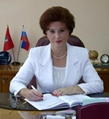 МАЛИКОВА ИРИНА ПЕТРОВНА: Практикующий аудитор, работает в сфере ЖКХ более 30 лет. С 18 апреля 2014 г. включена в состав Рабочей группы Экспертного совета при Правительстве Российской Федерации по развитию жилищно-коммунального хозяйства. Член Федеральной лекторской группы Общероссийской общественной организации "Общество «Знание» России", в статусе «Лектор Общества «Знание» России».Активно осуществляет преподавательскую деятельность на семинарах российского, регионального, муниципального уровней.